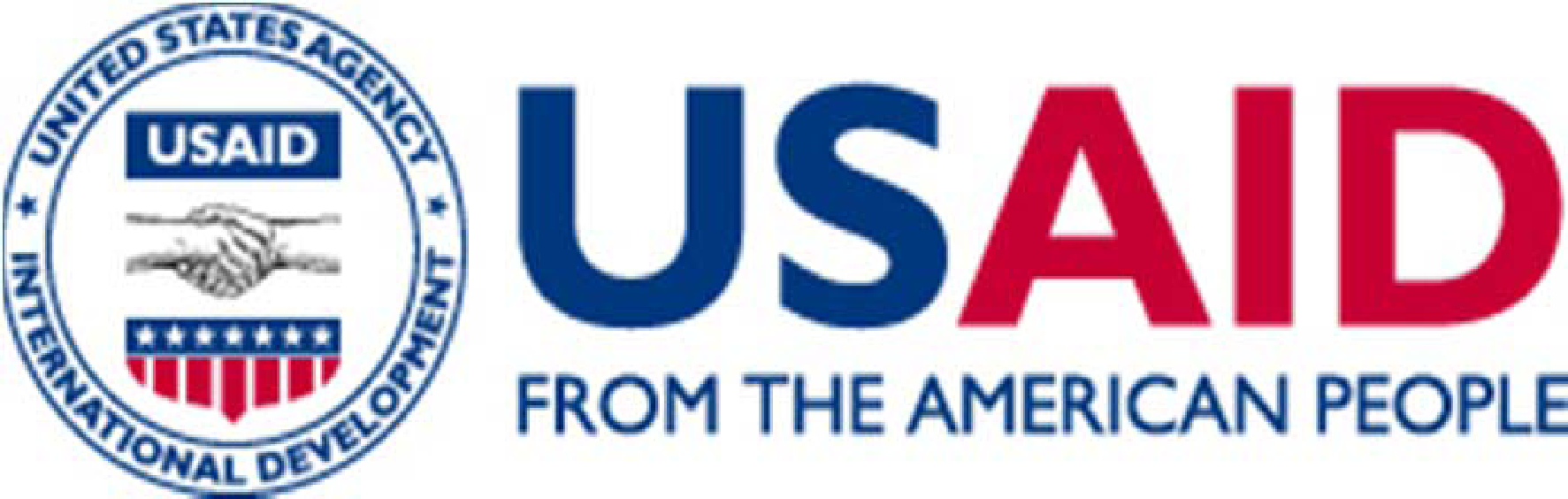 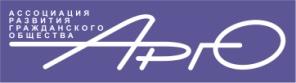 Global Current and Best Practices -Civil Society Development e-EducationandRecommendations for the ARGO/P4I CSO WebAcademy Table of ContentsIntroductionThe Civil Society Development Association (ARGO) is a Kazakhstan based network organization that targets Central Asia, CIS and reaches into South Asia. ARGO’s mission is to efficiently plan and administer national, regional and international programs on social and economic development. ARGO has extensive experience implementing capacity building programs funded by international organizations.Currently, ARGO is implementing the USAID funded, Partnership for Innovations program (P4I) with the goal to strengthen civil society in the partner countries of Azerbaijan, Kazakhstan, Kyrgyzstan, Turkmenistan and Tajikistan in a manner that is both sustainable and inclusive within and across national boundaries.P4I is designed to create an advanced, professional civil society where the government and the public sector work together to solve social and economic problems through innovative capacity building approaches. The program will develop online and offline platforms connecting a wide-range of non-profit organizations, and encouraging their active learning and capacity building. One of the P4I program objectives is: “Increasing resiliency of the CSO (civil society organization) community to adapt to a new and changing environment.” Under this objective, P4I will establish the CSO WebAcademy, the first of its kind to be established in CIS using Russian and partner country local languages. This task is being fulfilled in partnership with KIMEP University, Kazakhstan.The CSO WebAcademy will include four educational levels from basic to a post-graduate master’s level program. The education will be delivered through innovative approaches for capacity building through internet and distance learning education tools using local languages, thus reaching a greater audience, including disenfranchised groups. This self-funding resource will provide a more comprehensive and sustainable training approach than the traditional training models with only one-time, face-to-face training opportunities.This report is a preparation tool for the WebAcademy. It contains best practices and recommendations for the WebAcademy structure, and the education levels with a specific focus on the advanced and master’s levels. The recommendations are based off of a survey of universities offering CSO management educational and international organizations committed to the advancement civil society and international organizations dedicated to best practices in distance and online education models. In addition, this researcher’s extensive knowledge and familiarity with the target countries also influenced the recommendations.MethodologyThis report is the product of internet-based desk research. It is a survey of universities and organizations actively involved in CSO management education and/or internet education. The data generated is based on the information published on the sources websites. The survey covers 13 universities, seven relevant national and international civil society organizations, and 10 relevant education research centers from Australia, Europe, India and the United States. All sources were screened for quality, legitimacy, and relevance. Please appendixes C, D, and E for further details regarding the institution, location, and selection criteria.The selected universities offer graduate education at the master’s level, post-graduate certification, or professional development certification in a relevant area, i.e. non-profit management, international development, philanthropic studies, and nonprofit leadership and management, and et al. The education delivery venue of the sample universities included those that offer internet based and/or campus based education. The research was conducted with the assumption that the delivery venue is irrelevant, as the educational goals and objectives should be the same, regardless of internet or campus based delivery methods. The surveyed national and international civil society organizations included: a) development organizations, i.e. World Bank and UNESCO; b) organizations dedicated to open and distance education; and c) organizations dedicated to non-profit education and leadership development. These organizations provide additional insight into the current and best practices in the fields of internet based education and CSO management education.The education research centers were selected based on their quality and/or comparability to ARGO and the target region. They serve as potential models for an ARGO education and research center.Recommended CSO WebAcademy StructureThe goal of the CSO WebAcademy is to sustainably “Increase resiliency of the CSO community to adapt to a new and changing environment.” This is the first of its kind in CIS using Russian and partner country local languages. It will fill a resource vacuum, as one of the few available resources on the topic. The CSO WebAcademy will act as a learning and networking platform between civil society, academia, governments, and international organizations. The following recommended structure for the CSO WebAcademy is based off the current and most popular practices of 13 universities located across the globe and recommendations from national and international civil society organizations specializing in relevant civil society development education and/or distance learning and regional assessment. Within the structure for the CSO WebAcademy, this chapter considers the frames for the four education levels, quality control mechanisms, accessibility, and sustainability.As planned, the CSO WebAcademy will consist of four educational levels: 1. Foundation; 2. Advanced; 3. Executive; and 4. Master’s degree in CSO Management. It is recommended that the academy offers both professional development certification programs and post-graduate certification programs. This will ensure that ARGO is able to reach the largest audience, targeting both professional and academics.Professional Development certification programs do not provide any type of university education credits. They are practical programs designed to enhance student knowledge with skills that can be immediately applicable in the professional and volunteer sector. The certification provides the student with proof of their participation within the program, which can be used to enhance their professional standing. As a non-crediting, education institution, and the premier Education and Training Center in Central Asia and Azerbaijan, the CSO WebAcademy will be able to issue professional development certification with legitimacy. It is recommended that the Academy instill quality control mechanisms within the educational process, ensuring student progress and mastery of the professional development certification topic.    Post-Graduate certification programs are more intense in nature, requiring both theoretical and practical application of knowledge. These programs are eligible for post-graduate master’s credits. A post-graduate certification can be received prior to or in the process of earning a postgraduate, master’s diploma. ARGO and the partnering university, KIMEP will need to collaborate to establish the framework and requirements for the post-graduate certification in accordance to the accrediting body mandates.  The availability for professional development or post-graduate certifications are built into the recommended CSO WebAcademy educational levels. Please see the below detailed recommendations for each level. Focus: This level is open to any individual or organization wishing to gain a strong foundation in CSO competences of particular importance to young and/or weakly developed CSOs. The foundation level could offer professional development certification in topics such as: CSO Management, Fundraising and Social Entrepreneurship. The certification programs provide very general and practical information, giving the student an initial foundation in the subject area and tools that can be immediately applied in their volunteer and professional work. Structure: An open course program, with pre-developed materials and classes available for free. The CSO WebAcademy could offer short-term courses, lasting from two weeks to one month in duration. The program is arranged without a set start or end date, so students may take courses at their own pace. The education is delivered in a non-staff intensive manner, such as the use of pre-recorded lectures and webinars. Student comprehension and understanding can be tested and ensured with the use of automatic testing following a section of information or unit, and following course completion. The testing process can also be used as a means of quality control, if ARGO chooses to issue actual certification at the foundation level. Though the foundation level is not staff intensive, ARGO and the students would benefit from a course administrator to monitor discussions, accept and respond to feedback, and provide information and support to the students on an as needed or requested basis. The course administrator will not only benefit the students’ educational experience, he/she will also ensure that the student has a positive learning experience, encouraging the student to continue with the WebAcademy, improving their skills and work in the social sector, and taking free and fee-for-services courses.Financial Considerations: As a means of financial sustainability and to offset the costs of the course administration and technical maintenance, it is suggested that ARGO charges a fee for students to receive certification once all required courses are completed with a satisfactory learning result.Possible Course Topics: a) Introduction to CSO management (CSO in community, project design, finance budget, strategic management, legal registration); b) Basic fundraising and resources mobilization; c) Art of facilitations and presentations; d) Public relations (PR) skills and work with media; e) Fundamentals of marketing and management; f) Organizational behavior; g) Conflicts resolution; h) Use of social media in civil society; and i) Use of innovative technology for fundraising, advocacy, or service provision, and etc.Focus: Target CSO community members with 3-5 years of professional or volunteer experience in the sector or those who completed relevant CSO WebAcademy Foundation level. The Advanced level could offer professional development certification in areas such as: CSO Management, Leadership, and Fundraising. The certification programs offer more in-depth, practical information on the subject matter, giving the student stronger and more applicable skills and knowledge. Structure: An open course program, with pre-developed materials and classes available for free. ARGO could offer short-term courses, lasting from two weeks to one month. The program is arranged without a set start or end date, allowing students to take courses at their own pace. The education is delivered in a non-staff intensive manner, such as the use of pre-recorded lectures and webinars. Student comprehension and understanding can be tested and ensured through automatic testing following a unit, and following course completion. The testing process can also be used as a means of quality control, if ARGO chooses to issue actual certification at the Advanced level. Though the advanced level is not staff intensive, ARGO and the students would benefit from a course administrator to monitor discussions, accept and respond to feedback, and provide information and support to the students on an as needed or requested basis. The course administrator will not only benefit the students’ educational experience, he/she will also ensure that the student has a positive learning experience, encouraging the student to continue with the CSO WebAcademy, improving their skills and work in the social sector.Financial Considerations: As a means of financial sustainability and to offset the costs of course administration and technical maintenance, it is recommended that ARGO charge a fee for students to receive certification once all required courses are completed with a satisfactory learning result.Professional Development Certification - CSO Management Survey Summary: Eight of the 11 surveyed institutions, including India, the United Kingdom and the United States offer CSO management certification program. Four of these institutions offer professional development certification and four offer post-graduate certification. Admittance requirement: NoneClasses: 7 short-term required classes, lasting from 2 weeks - 1 month Possible course topics based on global survey results: Fundraising (general, grant writing, and social entrepreneurship);Human Resources;Financial Management;Organizational Governance;Program Evaluation, including Monitoring and Assessment;Leadership;Civil Society Overview;Marketing;Social Media;General Organizational Management; andLegal requirements and taxation for CSOs.Professional Development Certification -  LeadershipSurvey Summary: Four of the 10 surveyed institutions, all from the United States offer leadership focused certification programs. 1 out of 4 programs offer a leadership focus at the graduate certificate level. Therefore it is recommended that a leadership focused certificate program only be available at the foundation and advanced levels. This is not a popular academic program. However, leadership is a much needed skill for the civil society sector to advance their agendas.Admittance requirement: NoneCourse: 4 short-term required classes, lasting from 2 weeks - 1 monthPossible class topics:Leadership Focused;General Organizational Management;Financial and Resource Management;Organizational Governance; Program Evaluation;Volunteer Development; andTeam Building.Professional Development Certification - Fundraising Survey Summary: Five of the 10 surveyed institutions, one from Australia and four from the United States offer fundraising focused certification programs. Two of the five programs provide post-graduate level certification.Admittance requirement: NoneCourse: 4 short-term required classes, lasting from 2 weeks - 1 month. Possible class topics:Fundraising Techniques, General;Social Entrepreneurship (including financial management);Grant Writing;Program Cycle (launch - evaluation, financial management); andLaw and Ethical Considerations.Focus: Target qualified degree and non-degree seeking top-CSO managers, professional experts, post-graduate students, and those who completed relevant advanced level, professional development certification. It is recommended that the executive level offer post-graduate certification in CSO Management and Fundraising. These programs are both theoretical and practical in nature giving the student the in-depth breadth of knowledge to understand their role and the role of civil society within a broader context.Structure: Please note that all requirements for the post-graduate certifications must be established in partnership with and in compliance with the accrediting educational institution’s, i.e. KIMEP University, regulations.Modeling the University of San Diego MA program,  it is recommended that the executive level, post-graduate certification programs focus on applied learning, facilitating the transfer of knowledge from theory to practice. As a part of the majority of course content, students produce relevant, applicable projects, such as: organizational audits, governance documents, development plans, advocacy campaigns, design research-based programs and evaluation models, and create community-organizing campaigns, and etc. In the process students learn how to be politically and technically proficient in bringing best practices to CSOs. In addition, students produce materials that may be immediately applied to their volunteer or professional environment, thus providing hands-on learning and community impact. The best and most relevant projects can be housed in an online library of best practice resources at the WebAcademy resource center and used by practitioners within the target countries.Financial Considerations: As the advanced level of the CSO WebAcademy offers courses that are eligible for graduate level academic credit, it will probably be necessary to charge students a fee for these courses and resulting academic credits. The actual cost of the courses and programs need to be determined in partnership with ARGO and KIMEP university. In addition, the required fees may also be used for sustainability purposes of the CSO WebAcademy and/or ARGO. To make the courses more financially available to a wider audience, ARGO may consider the option of awarding financial scholarships for offering reduced tuition for students to attend the advanced level courses, but not receive academic. Post-Graduate Certification - CSO ManagementSurvey Summary: Eight of the 11 surveyed institutions, including India, the United Kingdom and the United States offer CSO management certification program. Four of these institutions offer professional development certification and four offer post-graduate certification.Admittance requirement: a 4-year Bachelor's degree or higher with a minimum of 3.0 GPA; or extensive field experience. Admittance requirements are dependent on KIMEP regulations.Classes: 5 required classes, 8-14 weeks in duration, following a traditional university semester system. Class content and requirements need to be determined in partnership between ARGO and the partner accrediting educational institution - KIMEP University.Possible class topics:Civil Society Overview (what is civil society and what is its role?);Fundraising (Grant Writing; General Fundraising; Social Entrepreneurship);Leadership Focused;Financial Management;Organizational Governance; General Organizational Management;Ethics; andHuman Resources.Post-Graduate Certification - Fund Raising Survey Summary: Five of the 10 surveyed institutions, one from Australia and four from the United States offer fundraising focused certification programs. Two of the five programs provide post-graduate level certification.Admittance requirement: a 4-year Bachelor's degree or higher with a minimum of 3.0 GPA; or extensive field experience. Admittance requirements are dependent on KIMEP regulations.Classes: 5-8 required classes, 8-14 weeks in duration, following a traditional university semester system. Course content and requirements need to be determined in partnership between ARGO and the partner accrediting educational institution - KIMEP University.Possible class topics:Fundraising (General Fundraising; Social Entrepreneurship; Grant Writing);Ethics; Financial Management;General Organizational Management;Human Resources; Legal Considerations;Program Evaluation; andOrganizational Governance.Survey Summary: This survey reviewed nine post-graduate master programs from eight universities, including one university from each of the following countries: Australia, India, Germany, the United Kingdom and five universities from the United States. Seven of the post-graduate master programs focused specifically on the topic of CSO management, with varied combined focuses on CSR, business administration and leadership. Two of the programs, from Indiana University in the United States focused on philanthropic studies. These programs are an outlier to the overall trend within civil society development education. They were actually the only programs uncovered within an extensive internet search that offer a varied perspective. As posted on their website, the university boasts: “While other programs focus on the "how" of nonprofit management, we focus on the "why"—the social, cultural, political and economic roles philanthropy has played through history.” These two post-graduate programs in philanthropic studies were included in the survey to offer a richer context with a more well-rounded approach, giving ARGO the information to apply both practical and theoretical perspectives in their WebAcademy educational context. Focus: The program targets and is designed for working professionals. It offers a blend of theoretical and practical knowledge, giving the student the in-depth breadth of knowledge to understand their role and the role of civil society within a broader context.Structure: Please note that all requirements for the post-graduate certifications must be established in partnership with and in compliance with the accrediting educational institution’s, i.e. KIMEP University, regulations.Again, modeling the University of San Diego MA program, it is recommended that the CSO WebAcademy master’s degree in CSO Management focus on applied learning, facilitating the transfer of knowledge from theory to practice. As a part of the majority of course content, students produce relevant, applicable projects, such as: organizational audits, governance documents, development plans, advocacy campaigns, design research-based programs and evaluation models, and create community-organizing campaigns, and etc. In the process students learn how to be politically and technically proficient in bringing best practices to CSOs. In addition, students produce materials that may be immediately applied to their volunteer or professional environment, thus providing hands-on learning and community impact. The best and most relevant projects can be housed in an online library of best practice resources at the WebAcademy resource center and used by practitioners within the target countries.Financial Considerations: As the advanced level of the CSO WebAcademy offers courses that are eligible for graduate level academic credit, it will probably be necessary to charge students a fee for these courses and resulting academic credits. The actual cost of the courses and programs need to be determined in partnership with ARGO and KIMEP university. In addition, the required fees may also be used for sustainability purposes of the CSO WebAcademy and/or ARGO. To make the courses more financially available to a wider audience, ARGO may consider the option of awarding financial scholarships for offering reduced tuition for students to attend the advanced level courses, but not receive academic. Master’s Degree - CSO ManagementAdmittance: It is recommended that the application process require at least: A 4-year Bachelor’s degree or equivalent education diploma;A minimum of three-years of relevant professional or extensive volunteer experience; andThree letters of reference from professional and academic sources.Classes: at least 11 accelerated classes, following a traditional university semester system. Capstone project: thesis, internship, or other directed project.Possible class topics:Fundraising;Theoretical Perspective of Civil Society;NGO or Organizational Management (General Management; Strategic Development/Planning);Financial and Resource Management;Human Resources;Leadership;Legal Issues; andEthics.Queensland University of Technology, Australia. Very good outlines of courses available online, including goal/objective/overview, etc. https://www.qut.edu.au/study/study-areas/study-philanthropy-and-nonprofit-studiesHochschule Bonn-Rhein-Sieg, University of Applied Sciences, GermanyMBA in CSR and CSO Management: Curriculum Handbook, with complete curriculums are available online (English text beginning on page 5). https://www.h-brs.de/files/related/modulhandbuch_mba_in_csrngo_management_2016_1.pdfExamination Regulations for the Degree Program: Master of Business Administration (MBA) Corporate Social Responsibility (CSR) & Non Governmental Organisation (NGO) Management. https://www.h-brs.de/files/related/examination_regulation_mbacsrngo.pdfNonprofit Academic Centers Council: Curriculum Guide. A comprehensive set of curricular guidelines for graduate and undergraduate study in nonprofit leadership, the nonprofit sector and philanthropy.https://static1.squarespace.com/static/569409d24bf11844ad28ed01/t/56bbdff1b654f965b7c93e1b/1455153140726/NACC_Curricular_Guidelines_100615.pdfNonprofit Leadership Alliance - 2012 Nonprofit Leadership Alliance Nonprofit Management and Leadership Competencies. Nonprofit management and leadership competencies ensure that certified students are meeting equivalent learning outcomes as part of their Certified Nonprofit Professional (CNP) credential. Each competency has an associated rubric with learning topics and learning outcomes that each Alliance campuses use within their programs. Standardizing the learning outcomes through rubrics also ensures that the CNP designation is recognized throughout the nonprofit sector as a trusted brand.https://www.nonprofitleadershipalliance.org/wp-content/uploads/2014/06/2012-Alliance-Nonprofit-Management-and-Leadership-Competencies.pdf Nonprofit Leadership Alliance: Building Curriculum for the Certified Nonprofit Professional. Outlines the learning outcome rubric each campus uses to support the development of competencies through their program. The rubric establishes empirical measures for the alliance core competencies. These standards mean that certified students are meeting equivalent learning outcomes as part of their Certified Nonprofit Professional credential.https://www.nonprofitleadershipalliance.org/wp-content/uploads/2014/06/Alliance-Rubric-Overview.pdfUNESCO: ICT competency framework for teachershttp://unesdoc.unesco.org/images/0021/002134/213475e.pdfMOOCs and Open Educational Resources: A Handbook for Educators. The guide is a step-by-step manual to how to produce and distribute educational video content under the freest of licenses, with an emphasis on Creative Commons. The Handbook situates educational video production in the context of more than 100 years of moving-image work at universities and beyond.http://intelligenttelevision.com/files/59-moocs_and_open_educational_resources_handbook_kaufman_100616.pdfIn order to ensure that the CSO WebAcademy is having the maximum possible impact within the areas of education, research, and community development, it is necessary for the academy to implement quality control measures. It can be assumed that ARGO can depend on KIMEP University’s already established and implemented quality control measures for the joint components of the WebAcademy. It may also be possible to get quality control support from KIMEP University for other components of the CSO WebAcademy as well. However, the following already established tools and resources for best practices in civil society and distance/online education are included for ARGO’s consideration.Nonprofit Academic Centers Council: Indicators of Quality in Nonprofit Education CentersThe purpose of these quality indicators are to:To improve the quality of the educational enterprise in the field of nonprofit and philanthropic studies.To identify quality through reference points and benchmarks that can guide the development of the field and of academic centers and programs.To enhance the legitimacy of the field of nonprofit and philanthropic studies.https://static1.squarespace.com/static/569409d24bf11844ad28ed01/t/56c66b0af699bb9171a325db/1457138457661/NACCPursuitExcellence+-+Final.pdf International Council for Open and Distance Education - Quality models in online and open education around the globe: State of the art and recommendations. Guidelines for communication, dissemination and valorisation activity on quality standards in open and distance learning with stakeholders. http://www.icde.org/assets/WHAT_WE_DO/icdequalitymodels22.pdfIt is vital for the CSO WebAcademy to not only deliver quality education, but also ensure that learners are retaining the intended knowledge. The Academy’s and ARGO’s legitimacy and long-term sustainability is dependent upon the Academy’s level of quality and learner outcome. It is highly recommended that ARGO considers and implements educational assessment and learner development tools within the CSO WebAcademy structure.CommonWealth of Learning - Guidelines for On-line Assessments for Educators. These guidelines are developed specifically for developing countries and intended to support educators in critically examining the role of online assessment in their teaching, and to provide different strategies and tools that can be used for online assessment, thereby empowering educators to make informed decisions about how they use ICT for assessment. Best practices for on-line assessment can be found on page 22. In addition, the publication outlines resources and reviews of pre-made assessment options and free tools, including Microsoft Office package, social media, Google docs for education, and etc.http://oasis.col.org/bitstream/handle/11599/2446/2016_vdWesthuizen_Guidelines-Online-Assessment.pdf?sequence=1&isAllowed=yLearning Analytics.  It is recommended that ARGO work with the CSO WebAcademy IT specialist to employ a system of learning analytics within the educational delivery process. Learning analytics is data generated from user activity that may be used as a real-time and post course monitoring and assessment tool to determine and support student progress. Educators can use learning analytics to monitor the learning process, explore student data, identify problems, discover patterns, find early indicators for success, poor marks or drop-out, assess usefulness of learning materials, increase awareness, reflect and self-reflect, increase understanding of learning environments, intervene, supervise, advise and assist, and improve teaching, resources and the environment. Learners can use learning analytics to: monitor their own activities, interactions and learning process, compare their activity with that of others, increase awareness, reflect and self-reflect, improve discussion participation, learning behavior and performance to become better learners.Publication: Using student analytics for online course improvements. Easy to read article that discusses four simple learning analytics as a means to monitor student progress, participation, understanding, and needs.http://www.facultyfocus.com/articles/online-education/using-student-analytics-online-course-improvement/Publication: Learning Analytics Community Exchange: Specifications and standards - quick reference guidehttp://www.laceproject.eu/wp-content/uploads/2014/11/3-Specifications-and-Standards-Quick-Reference-Guide.pdfEuropean Association of Distance Teaching Universities - Quality Assessment for E-learning: A Benchmarking Approach. http://e-xcellencelabel.eadtu.eu/images/E-xcellence_manual_2016_third_edition.pdfIn developing the CSO WebAcademy it is necessary to ensure that it is accessible to all potential students. This does not only include language and geographical considerations, but also considerations for people with disabilities. The following are resources, tools and recommendations to ensure universal accessibility to the CSO WebAcademy. ARGO should consider accessibility in the technological aspect of the CSO WebAcademy platform and within the education process itself.UNESCO - Access to Information. This particular department of UNESCO is dedicated to promoting universal access to information and knowledge. It is recommended that the CSO WebAcademy frequently visit this source for updated resources and information. http://en.unesco.org/themes/access-informationUNESCO - Learning for All: Guidelines on the Inclusion of Learners with Disabilities in Open and Distance Learning. http://unesdoc.unesco.org/images/0024/002443/244355e.pdfBC Open Textbook Accessibility Toolkit. The goal of the Accessibility Toolkit is to provide the resources needed so that each content creator, instructional designer, educational technologist, librarian, administrator, teaching assistant, etc. has the opportunity to create a truly open and accessible textbook. https://opentextbc.ca/accessibilitytoolkit/Accessibility Considerations. Provides technological and pedagogical considerations, along with tools and resources.https://openeducationalresources.pbworks.com/w/page/25029246/Accessibility%20considerationsIn the development and publication of curriculum and course materials, ARGO will need to consider copy write options. This appears to be especially complicated considering the legal aspects associated with an internet platform that targets multiple countries. ARGO may consider consulting with a legal expert in regards to the development and enforcement of strict copyright restrictions. ARGO may also want to consider ‘Open Licensing’ for much of their CSO WebAcademy materials. The use of open licensing seems to be especially commonplace within civil society and open education. Legal Aspects of Open Education Resources. https://openeducationalresources.pbworks.com/w/page/25308415/Legal%20Aspects%20of%20OERCreative Commons - a type of open licensing. https://creativecommons.org/licenses/Open Education Resources for Higher Education - specifically: ‘open licensing’ of course materials and curriculum.http://www.unesco.org/new/en/communication-and-information/resources/publications-and-communication-materials/publications/full-list/guidelines-for-open-educational-resources-oer-in-higher-education/Deakin University, Australia - Better 21C Credentials: Evaluating the promise, perils and disruptive potential of digital credentials. Comprehensive case study and recommendations for institutions offering credentials.http://www.assuringgraduatecapabilities.com/uploads/4/5/0/5/45053363/___better_21c_credentials.pdfOpen Badges. In addition to issuing the traditional, paper-form of certifications for the non-accredited educational programs, ARGO may also want to consider issuing “Open Badges” (https://openbadges.org) as a means to provide learner recognition. This is especially relevant for the foundation and advanced level certifications. ARGO may also consider issuing “open badges” for ARGO network members or thematic network members. “Open Badges” are verifiable credentials represented in portable image files. It is a small, customized logo that visualizes achievement, affiliation or authorization that can be displayed via online CVs and social media.3. Other Certification OptionsIt is possible to issue certificates for non-accredited programs, such as the professional development certifications discussed for the foundation and advanced levels. “One example of a certificate issuing institution is FGV from Brazil. It offers a certificate of completion that a learner can print out, and more than one million has been issued. There is no data on how and where the certificates on self-learning are used. It really depends on individuals to use it to strengthen one’s resume.”Appendix AFindings and Analysis of Current Course Requirements - Certificate ProgramsFindings - Overview and Methodology:This survey reviewed 11 universities (Australia - 1; India - 1; United Kingdom - 1; United States - 8) that offer professional development and/or post-graduate certification programs in areas relevant to CSO management, i.e. CSO management, leadership, and fundraising. Three of the universities offered multiple certification programs. The professional development certification programs include quality control measures ensuring student knowledge. These programs do not provide graduate level credits. Students taking the post-graduate certificate programs are taking actual graduate level courses and earn graduate level credits that can be applied to a master’s diploma. The content for both the professional development and post-graduate certificate programs was analyzed by classifying the required and elective courses according to related topics. Please note that some courses were applicable in more than one topic such as the course, “Evaluation and Information Management,” was applicable to two topic areas, evaluation and communication.CSO Management Certificate programs Survey Summary: Eight of the 11 surveyed institutions, including India, the United Kingdom and the United States offer CSO management certification program. Four of these institutions offer professional development certification and four offer post-graduate certification. *Three of the four programs do not offer elective choices. One program required students to take specific courses, and select additional elective courses from a specific list; thus giving students the opportunity to pursue their own interests. Surveyed Institutions:Indira Gandhi National Open University - Certificate in NGO Management;Louisiana State University in Shreveport - Certificate in Nonprofit Administration;Arizona State University - Nonprofit Management Certificate; andUniversity of San Diego - Nonprofit Management Certificate*One program did not offer elective choices. Three programs required students to take specific courses, and select additional elective courses from a specific list; thus giving students the opportunity to pursue their own interests. Surveyed Institutions:Cass Business School, City University of London - NGO Management, Post-Graduate Diploma;Indiana University - Graduate Certificate in Philanthropic Studies;Johns Hopkins - Certificate in Nonprofit Management; andUniversity of Arizona - Nonprofit Leadership and Management Certificate.Leadership Professional Development Certification ProgramsSurvey Summary: Four of the 10 surveyed institutions, all from the United States offer leadership focused certification programs. Only 1 out of 4 programs offered a leadership focus at the graduate certificate level. Therefore it is recommended that a leadership focused certificate program only be made available at the basic and intermediate levels. According to the survey results, this is not a popular academic program. However, leadership is a much needed skill to advance any agenda.*Two programs do not offer elective choices. Two programs required students to take specific courses, and select additional elective courses from a specific list; thus giving students the opportunity to pursue their own interests. Surveyed Institutions:Harvard Kennedy School, Executive Education - Executive Education Online Leadership Series;Indiana University, Lilly Family School of Philanthropy: The FundRaising School - Certificate in Nonprofit Executive Leadership; andArizona State University, Nonprofit Management Institute - Executive Leadership Certificate.Fundraising Certificate programsSurvey Summary: Five of the 10 surveyed institutions, one from Australia and four from the United states offer fundraising focused certification programs. Two of the five programs provide post-graduate level certification.*Two programs do not offer elective choices. One program required students to take specific courses, and select additional elective courses from a specific list; thus giving students the opportunity to pursue their own interests. Survey Observation: The professional development certificate programs in fundraising appear to be very practical in nature, with a strong focus on grant writing and major donor development. These programs focus on donor dependency, rather than self-sustainability. Donor dependency is not an option for the target region.Surveyed Institutions:Indiana University, Lilly Family School of Philanthropy: The FundRaising School - Certificate in Fundraising Management;Arizona State University - Grant Development and Proposal Writing Certificate - Introduction; andArizona State University - Grant Development and Proposal Writing Certificate - Advanced.*One program does not offer elective choices. One program required students to take specific courses, and select additional elective courses from a specific list; thus giving students the opportunity to pursue their own interests. Survey Observations: The only trend between the two universities that offer post-graduate certification in fundraising is the fundraising courses. The complementary courses are vastly different between the two universities, with them not sharing any other common course. In addition, these certificate programs appear to be more practical in nature by not offering any theoretical or perspective focused courses. Surveyed Institutions:Queensland University of Technology - Graduate Certificate in Business (philanthropy and nonprofit studies); andUniversity of Arizona - Social Entrepreneurship and Community Development Certificate.Appendix BFindings and AnalysisUniversities - Master’s ProgramsFindings Overview and Methodology:This survey reviewed nine post-graduate master programs from eight universities, including one university from: Australia, India, Germany, the United Kingdom and five universities from the United States. Seven of the post-graduate master programs focused specifically on the topic of CSO management, with varied combined focuses on CSR, business administration and leadership. Two of the programs, from Indiana University in the United States focused on philanthropic studies. These programs are an outlier to the overall trend within civil society development education. They were the only programs uncovered that offer a varied perspective. As posted on their website, the university boasts: “While other programs focus on the "how" of nonprofit management, we focus on the "why"—the social, cultural, political and economic roles philanthropy has played through history.” These two post-graduate programs in philanthropic studies were included in the survey to offer a richer context with a more well-rounded approach, giving ARGO the information to apply both practical and theoretical perspectives in their WebAcademy educational context.Surveyed Institutions: Queensland University of Technology, Australia - Master of Business (philanthropy and nonprofit studies);The Global Open University, India - Master of Science (M.Sc.) in NGO Management;Hochschule Bonn-Rhein-Sieg, University of Applied Sciences, Germany - Master of Business Administration in CSR and NGO Management;Cass Business School, City University of London, Great Britian - MSc NGO Management;Indiana University, United States - Master of Arts in Philanthropic Studies;Indiana University, United States - Executive MA in Philanthropic Studies (applied studies);Louisiana State University in Shreveport - Master of Science in Nonprofit Administration;University of Arizona - Masters of Nonprofit Leadership and Management; andUniversity of San Diego - Masters of Nonprofit Leadership and Management. Appendix CList of Surveyed Universities* Syllabi available online Appendix DList of Surveyed National and International OrganizationsAppendix EList of Surveyed Civil Society Focused Education and Research Centers**The US research centers were selected based on a cross comparison of (NACC & nonprofit leadership alliance member). Introduction ------------------------------------------------------------------------------------------------4Methodology -----------------------------------------------------------------------------------------------5Recommended CSO WebAcademy Structure and Education Levels --------------------------Level 1 - Foundation ------------------------------------------------------------------------------Level 2 - Advanced --------------------------------------------------------------------------------Professional Development Certificate: CSO Management -------------------------Professional Development Certificate: Leadership ----------------------------------Professional Development Certificate: Fundraising ---------------------------------Level 3 - Executive --------------------------------------------------------------------------------Post-Graduate Certificate: CSO Management ----------------------------------------Post-Graduate Certificate: Fundraising ------------------------------------------------Level 4 - Master’s degree, CSO Management ------------------------------------------------Other Best Practice Tools and Resources ------------------------------------------------------Curriculum Development Tools and Resources --------------------------------------Quality Assurance Tools and Resources ----------------------------------------------Educational Assessment -----------------------------------------------------------------Universal Access to Information -------------------------------------------------------Copyright Considerations ---------------------------------------------------------------Professional Development Certification Options ------------------------------------	678899910111213131415161617AppendixAppendix A: Findings and Analysis - Certification Programs ------------------------------CSO Management - Professional Development Certification ----------------------CSO Management - Post-Graduate Certification ------------------------------------Leadership - Professional Development Certification -------------------------------Fundraising - Professional Development Certification ------------------------------Fundraising - Post-Graduate Certification --------------------------------------------Appendix B: Findings and Analysis - Master’s Programs -----------------------------------Appendix C: Surveyed Universities -------------------------------------------------------------Appendix D: Surveyed National and International Organizations --------------------------Appendix E: Surveyed Civil Society focused Education and Research Centers ----------18181920212223262931Recommended CSO WebAcademy Educational LevelsLevel 1 - Foundation  (Russian, local languages)Level 2 - Advanced  (Russian, local languages)Level 3 - Executive (Russian, English)Master’s Degree - CSO Management (Russian, English)Other Best Practice Tools and ResourcesCurriculum Development Tools and ResourcesQuality Assurance Tools and ResourcesEducational AssessmentUniversal Access to InformationCopyright ConsiderationsProfessional Development Certification OptionsCSO ManagementProfessional Development Certificate Programs - Survey ResultsCSO ManagementProfessional Development Certificate Programs - Survey ResultsUniversity Information:# of universities surveyed - 8# of Professional Development certificate programs - 4Certificate Program RequirementsAvg. # of courses required for completion - 7Admittance requirements: 3 programs do not have admittance requirements; 1 program requires 3 years of professional experience.Course Topics (includes both required and elective courses; sorted in order of popularity)Fundraising - 7 courses; 4 schoolsGeneral Fundraising - 4 courses; 3 schoolsGrant Writing - 2 courses; 1 schoolSocial Entrepreneurship - 1 courses; 1 schoolHuman Resources - 5 courses; 3 schoolsFinancial Management - 3 courses; 3 schoolsOrganizational Governance - 3 courses; 3 schoolsProgram Evaluation - 3 courses; 3 schoolsLeadership Focused - 3 courses; 2 schoolsCivil Society Overview - 2 courses; 2 schoolsMarketing - 2 courses; 2 schoolsSocial Media - 2 courses; 2 schoolsGeneral Organizational Management - 2 courses; 1 schoolEthics Focus - 1 course; 1 schoolsLegal Focus - 1 course; 1 schoolCollaboration Strategies - 1 course; 1 schoolCSO MANAGEMENTPost-Graduate Certificate Programs - Survey ResultsCSO MANAGEMENTPost-Graduate Certificate Programs - Survey ResultsUniversity Information:# of universities relevant certification - 8# of Post-Graduate certificate programs - 4Certificate Program RequirementsAvg. # of courses required for completion - 5*Admittance requirements: All universities require 4-year Bachelor's degree or higher with a minimum of 3.0GPA; 2 of the programs require some field experience.Course Topics (includes both required and elective courses; sorted in order of popularity)Civil Society Overview - 9 courses; 3 schoolsFundraising - 6 courses; 4 schoolsGrant Writing - 1 courses; 1 schoolGeneral Fundraising - 4 courses; 4 schoolsSocial Entrepreneurship - 1 courses; 1 schoolLeadership Focused - 4 courses; 3 schoolsFinancial Management - 3 courses; 3 schoolsOrganizational Governance - 3 courses; 3 schoolsGeneral Organizational Management - 3 courses; 2 schools;Ethics Focus - 3 courses; 2 schoolsHuman Resources - 3 courses; 2 schoolsLegal focus - 2 courses; 2 schoolsProgram Evaluation - 2 courses; 2 schoolsHistory - 2 courses; 1 schoolCross-cultural focus - 1 course; 1 schoolReligion and Philanthropy - 1 course; 1 schoolInternational Non-Governmental Organizations - 1 course; 1 schoolLEADERSHIP FOCUSEDProfessional Development Certificate Programs - Survey ResultsLEADERSHIP FOCUSEDProfessional Development Certificate Programs - Survey ResultsUniversity Information:# of universities surveyed - 10# of post-graduate certificate programs - 4# of professional development certificate programs - 3Certificate Program RequirementsAvg. # of courses required for completion - 4Admittance requirements: 1 university requires several years of professional or management experience within the nonprofit sector; 2 do not have admittance requirementsCourse Topics (includes both required and elective courses; sorted in order of popularity)Leadership Focused - 5 courses; 3 schoolsGeneral Organizational Management - 2 courses; 2 schoolsFinancial and Resource Management - 2 courses; 2 schoolsOrganizational Governance - 2 courses; 2 schoolsProgram Evaluation - 2 courses; 2 schoolsSocial Entrepreneurship - 1 course; 1 schoolSustainability - 1 course; 1 schoolEthics - 1 course; 1 schoolLegal Focused - 1 course; 1 schoolFundraising - 1 course; 1 schoolFundraisingProfessional Development Certificate Programs - Survey ResultsFundraisingProfessional Development Certificate Programs - Survey ResultsUniversity Information:# of universities with certificates in fundraising - 5# of Professional Development certificate programs - 3Certificate Program RequirementsAvg. # of courses required for completion - 4Admittance requirements: Non specifiedCourse Topics (includes both required and elective courses; sorted in order of popularity)Grant writing - 7 courses; 2 schoolsFundraising - 5 courses; 1 schoolFundraising Techniques, General - 2 coursesMajor Donor Development - 3 coursesFinancial management - 1 course; 1 schoolFundraisingPost-Graduate Certificate Programs - Survey ResultsFundraisingPost-Graduate Certificate Programs - Survey ResultsUniversity Information:# of universities surveyed with certificates in fundraising - 5# of Post-Graduate certificate programs - 2Certificate Program RequirementsAvg. # of courses required for completion - 6.5Admittance requirements: All require a 4-year Bachelor's degree or higher with a minimum of 3.0GPA; 1 program has the option of 7 years professional experience in lieu of BA degreeCourse Topics (includes both required and elective courses; sorted in order of popularity)Fundraising - 4 courses; 2 schoolsFundraising Techniques, General - 2 coursesSocial Entrepreneurship - 2 coursesEthics - 1 course; 1 schoolFinancial management - 1 course; 1 schoolGeneral Organizational Management - 1 course; 1 schoolGrant writing - 1 course; 1 schoolHuman Resources - 1 course; 1 schoolLegal Focused - 1 course; 1 schoolProgram evaluation - 1 course; 1 schoolOrganizational governance - 1 course; 1 schoolCSO ManagementMaster’s Programs - Survey ResultsCSO ManagementMaster’s Programs - Survey ResultsUniversity Information:# of universities surveyed - 8# of CSO management master’s programs - 9Certificate Program RequirementsEstimated Avg. # of courses required for completion - 11# of Thesis or Capstone project requirements: 6 - 8 Overall program duration: - 1 ½ - 3 years (depending on full-time or part-time attendance)Program type: the programs with a more practical approach were generally geared to working professionals offering shorter-term, intensive courses or online options.Admittance requirements: 8 programs required a 4-year Bachelor's degree or higher with a minimum of 3.0 GPA; 4 of the 9 programs required professional experience in addition to the Bachelor’s education. Almost all programs required an application process, and 3 reference letters.Course Topics (includes both required and elective courses; sorted in order of popularity)General Fundraising - 7Grant Making - 3Social Entrepreneurship - 3Resource Development - 3Grant Proposal Writing - 2Planned Giving - 2Fundraising and Marketing - 2Course Topics (includes both required and elective courses; sorted in order of popularity)Civil Society Overview, Theoretical - 19 courses; 7 programsTheoretical Perspective of Civil Society - 14History and Civil Society - 3United Nations and NGOs - 1Community and Social Innovations - 1Course Topics (includes both required and elective courses; sorted in order of popularity)NGO or Organizational Management - 10 courses; 6 programsBasic Management - 4Strategic Development/Planning - 3Development Philanthropy and Nonprofit Organizations - 1Nonprofit Administration Theory and Research - 1Structure and Process in Nonprofit Administration - 1Course Topics (includes both required and elective courses; sorted in order of popularity)Financial and Resource Management - 9 courses; 7 programsGeneral Finance - 4Accounting - 2Resource Management, general - 2Investment and Finance - 1Statistics - 1Course Topics (includes both required and elective courses; sorted in order of popularity)Human Resources - 8 courses; 5 programsHuman Resource Management - 5Volunteer Management - 2Legal Issues, Human Resources and Risk Management - 1Course Topics (includes both required and elective courses; sorted in order of popularity)Leadership - 8 courses; 4 programsLeadership and Human Resources - 3General Leadership - 2Leadership and Ethics - 2Leadership and Governance - 1Course Topics (includes both required and elective courses; sorted in order of popularity)Legal Issues - 6 courses; 6 programsLaw and nonprofit organizations - 5Law and human resources - 1Course Topics (includes both required and elective courses; sorted in order of popularity)Ethics - 6 courses; 6 programsEthics in Philanthropy and Nonprofit Organizations - 3Leadership and Ethics - 2External Environment: Politics and Ethics - 1Course Topics (includes both required and elective courses; sorted in order of popularity)Governance - 5 courses; 5 programsCourse Topics (includes both required and elective courses; sorted in order of popularity)Evaluation and Research - 5 courses; 5 programsProgram Monitoring and Evaluation - 3Research Methods for Administration - 2Course Topics (includes both required and elective courses; sorted in order of popularity)Information/Communication - 7 courses; 3 programsReporting - 2Public Speaking - 1Information and Communication - 1Communication and Negotiation skills - 1	Collaboration - 1Advocacy - 1Course Topics (includes both required and elective courses; sorted in order of popularity)Special TopicsCivil Society with a Geographical Focus - 3 Economics and Civil Society - 3Human Rights - 2Preparatory Course, Academic Writing - 1(Special Topics - continued)Logistics and Quality Management - 1Cross-Cultural Dimensions of Philanthropy - 1Region and Philanthropy - 1International NGOs - 1Community Partnership and Civic Engagement - 1#InstitutionRelevant EducationVenueLocationSelection Reasoning1Queensland University of Technologyhttps://www.qut.edu.au/study/study-areas/study-philanthropy-and-nonprofit-studiesMaster of Business (philanthropy and nonprofit studies)*Graduate Certificate in Business (philanthropy and nonprofit studies)* On-line & campusAustraliaGlobally ranked university; Accredited member of NonProfit Academic Centers Council2Indira Gandhi National Open University http://www.ignou.ac.in/ignou/aboutignou/school/soms/programmes/detail/201/2INDIACertificate in NGO ManagementOn-lineIndiaHosts the Secretariats of the SAARC Consortium on Open and Distance Learning and the Global Mega Universities Network 3The Global Open Universityhttp://nagaland.net.in/mangomanagement.htmMaster of Science (M.Sc.) in NGO Management On-lineIndiaNationally Accredited4Hochschule Bonn-Rhein-Sieg, University of Applied Sciences https://www.h-brs.de/en/wiwi/csr-ngo-management-mbaMaster of Business Administration in CSR and NGO management* CampusGermanyNationally accredited institution; received several national and international certificates5Cass Business School, City University of London http://www.cass.city.ac.uk/courses/masters/charity-courses/ngo-managementNGO Management, Post-Graduate Diploma (1-year course, before master’s diploma)MSc NGO ManagementCampusUnited KingdomNationally accredited institution; “... one of the only management courses in Europe to focus on the specific needs of the staff, trustees and volunteers working in international NGOs”6Harvard Kennedy School, Executive Educationhttps://exed.hks.harvard.edu/landing/npngoeeonline.aspxCertificate - Executive Education Online Leadership SeriesOnlineUSANationally accredited; globally prestigious university7Indiana University http://bulletins.iu.edu/iupui/2014-2016/schools/philanthropy/graduate/index.shtmlMaster of Arts in Philanthropic Studies Executive MA in Philanthropic Studies (applied studies) Graduate Certificate in Philanthropic Studies CampusHybrid BothUSAMember of: NonProfit Academic Centers Council and Nonprofit Leadership Alliance8Indiana University Lilly Family School of Philanthropy: The Fund Raising School https://philanthropy.iupui.edu/professional-development/fundraisingschool/index.htmlCertificate in Fundraising Management Certificate in Nonprofit Executive Leadership BothUSAMember of: NonProfit Academic Centers Council and Nonprofit Leadership Alliance9Johns Hopkins Universityhttp://advanced.jhu.edu/academics/certificate-programs/nonprofit-management/Certificate in Nonprofit ManagementOnlineUSANationally accredited; globally prestigious university10Louisiana State University in Shreveporthttp://www.lsus.edu/offices-and-services/community-outreach/institute-for-nonprofit-administration-and-researchMaster of Science in Nonprofit AdministrationCertificate in Nonprofit Administration Nonprofit Leadership Certificate Program (Nonprofit Leadership Alliance) not valid for survey purposesOnlineOnlineUSAMember of: NonProfit Academic Centers Council and Nonprofit Leadership Alliance11Arizona State University, NonProfit Management Institute  https://lodestar.asu.edu/content/nonprofit-management-institute-nmiNonprofit Executive Leadership CertificateNonprofit Management CertificateGrant Development and Proposal Writing Certificate - introduction Grant Development and Proposal Writing Certificate - advanced Nonprofit Leadership Alliance’s exclusive Certified Nonprofit Professional (CNP) credential (not valid for survey purposes)HybridBothOnlineOnlineOnlineUSAMember of: NonProfit Academic Centers Council and Nonprofit Leadership Alliance12University of Arizona https://lodestar.asu.eduMasters of Nonprofit Leadership and ManagementNonprofit Leadership and Management Certificate Social Entrepreneurship and Community Development Certificate CampusCampusUSAMember of: NonProfit Academic Centers Council and Nonprofit Leadership Alliance13University of San Diego https://www.sandiego.edu/soles/academics/Masters of  Nonprofit Leadership and Management*Nonprofit Management Certificate*CampusOnlineUSAMember of: NonProfit Academic Centers Council and Nonprofit Leadership Alliance#InstitutionDescriptionLocation1CommonWealth of Learninghttp://www.col.orgThe Commonwealth of Learning (COL) is an intergovernmental organisation created by Commonwealth Heads of Government to promote the development and sharing of open learning and distance education knowledge, resources and technologies.Global, located in Canada2International Council for Open and Distance Educationhttp://www.icde.orgThe International Council for Open and Distance Education (ICDE) is the leading global membership organization for open, distance, flexible and online education, including e-learning, and draws its membership from institutions, educational authorities, commercial actors, and individuals. members from over 60 countries worldwide.Enables change to technology enhanced quality education across the globe.Advocates for access, equity and quality learning through online, open and flexible learning.A dynamic platform for cooperation on innovation and development, featuring key regional actors and leading experts.Access to thousands of higher education institutions, networks and systems.A key partner for UNESCO.Part-funded by the Government of Norway.Global, located in Norway3Nonprofit Academic Centers Councilhttp://www.nonprofit-academic-centers-council.orgA membership association comprised of academic centers or programs at accredited colleges and universities that are devoted to the study of the nonprofit sector, philanthropy and voluntary action to advance education, research, and practice that increase the nonprofit sector's ability to enhance civic engagement, democracy, and human welfare.The first group entirely dedicated to the networking and support of centers that provide education and research about, and academically-based service for, the nonprofit / nongovernmental sector and philanthropy.USA4Nonprofit Leadership Alliancehttps://www.nonprofitleadershipalliance.orgThe largest network in the country working to strengthen the social sector with a talented and prepared workforce through a Certified Nonprofit Professional credential. It is the only national credential that combines critical skills and knowledge, practical experience and a national perspective. It is available through the Alliance’s network of 40 universities and colleges. USA5Open Education Consortiumhttp://www.oeconsortium.org/A global network of educational institutions, individuals and organizations that support an approach to education based on openness, including collaboration, innovation and collective development and use of open educational materials. The Open Education Consortium is a non-profit, social benefit organization registered in the United States and operating worldwide.Global, located in USA6UNESCO: Access to Information http://en.unesco.org/themes/access-informationProviding recommendations and tools to promote multilingualism and universal access in cyberspace. Global7UNESCO - Institute for Information Technology in Educationhttp://iite.unesco.orgThe Institute contributes to the design and implementation of the programes of the Organization in regard to application of information and communication technologies in education. The Organization provides open education tools and resources.Moscow#InstitutionDescriptionLocation1Australian Centre for Philanthropy and Nonprofit Studies, Queensland University of Technology https://www.qut.edu.au/business/about/research-centres/australian-centre-for-philanthropy-and-nonprofit-studies/about/about-the-centreThe center aims to bring to the community the benefits of teaching, research, technology and service relevant to philanthropic and nonprofit communities.Goals:1. Teaching and learning: to ensure that students in philanthropy and nonprofit studies possess an education that enhances the capacity of the philanthropic and nonprofit sector.2. Research: to advance and apply knowledge germane to the philanthropic and nonprofit community in order to assist in policy reform, the creation of social capital and to enhance civil society.3. Technology: to bring the benefits of appropriate technology to the philanthropic and nonprofit sector.4. Community engagement: to contribute to the professionalism, effectiveness and international reputation of the Australian philanthropic and nonprofit sector by providing professional service and participating in policy reform relevant to philanthropy and the nonprofit sector.Australia2Bond https://www.bond.org.uk/learningA UK membership body for organizations working in international development or supporting those through funding, research, training and other services. Host events, groups and web spaces, where members can network, engage, share knowledge and expertise, and work collaboratively; including an online hub for learning, sharing and collaboration.Provide fee-for-service specialized workshops/trainings. United Kingdom3Caster Family Center for Nonprofit and Philanthropic Research, University of San Diego http://www.sandiego.edu/soles/caster-center/The mission is to provide research, evaluation and consulting services that build the leadership and strategic- and evaluative-thinking capacity of local nonprofits as well as to be the leading source of information, data and research on the local nonprofit sector.Information Center: database of nonprofit activity throughout California within San Diego County; Annual reports updating the “vital statistics” of the sector; A library of reference materials and best-practice projects completed by students in the program: sample board manuals, personnel policy manuals, volunteer manuals, by-laws, etc.; Periodicals pertaining to nonprofit research, management, and leadership.Fee-for-Services: customized research, program evaluation, environmental scans, and consulting USA4Center for Social Initiatives and Management http://csim.inCSIM is a pioneer in offering social entrepreneurship* training programs in India that ensures, and enhances the quality of delivery in social change agents. CSIM pursues this mission by offering a wide range of training programs that advocates the principles and practices of social entrepreneurship. CSIM also provides: CSR support for businesses; and Social Audits, i.e. organizational development activities that work to improve the performance of organizations, and helping them to understand its impact on the community and be accountable to stakeholders. * Please note: 1) The term “social entrepreneurship” within this context has the same meaning as CSO. 2) One of the organizational programs is supported by the United Way, lending legitimacy to the organization. India5CommonWealth of Learninghttp://www.col.orgThe Commonwealth of Learning (COL) is an intergovernmental organization created by Commonwealth Heads of Government to promote the development and sharing of open learning and distance education knowledge, resources and technologies.Services include: 1. eLearning for International Organizations; 2. Knowledge management and technology; and 3. Professional development and training, including: secondment/sabbatical opportunities for senior officials / academics/civil society representatives to work on projects related to COL mandates; internship support; conference organization; conference attendance financial support; hosting and providing resources to visiting professionals.Global, located in Canada6Indiana University Lilly Family School of Philanthropy: The Fund Raising School https://philanthropy.iupui.edu/professional-development/fundraisingschool/index.htmlThe Fund Raising School provides customized trainings, certificate programs, seminars, conferences, webinars, and individual courses on a fee-for-services or sponsorship basis for individuals, local and national nonprofits, foundations, colleges and universities, associations, and other organizations courses for fundraising staff, grantees, and members. Some of the services are provided online and face-to-face.USA7Institute for Nonprofit Administration and Research, Louisiana State University in Shreveport http://www.lsus.edu/offices-and-services/community-outreach/institute-for-nonprofit-administration-and-researchWe offer nonprofit education programs, professional development seminars, and quality research and statistical analysis to clients. The Institute offers several academic and non credit programs including the Nonprofit Leadership Certificate Program, the Master of Science in Nonprofit Administration, and the Certificate in Nonprofit Administration.  Students enjoy the convenience of 100% online learning. The Institute also specializes in conducting survey research and statistical analysis for businesses, nonprofit organizations, and government entities. We provide a variety of research services including program evaluations, focus groups, and consumer/patient and employee satisfaction surveys. We work with organizations to evaluate the influences that service programs have on the community and provide recommendations for sustainability and improvement.USA8NGO Association of Indiahttp://www.nai.org.inThe sole objective of NAI is to create a strong platform for NGOs across the country. NAI is one of the leading Association that works for NGOs and Volunteer Associations. NAI sponsors and organizes seminars, workshops and awareness camps to encourage and motivate NGO members. NAI also provides online NGO management and social entrepreneurship courses. NAI institutes awards in efficient categories through Nation Excellence Awards(NEA) for those performing better in their respective orientation.*Please note: This association was selected because the platform and mission are comparable to ARGO, so as it may be possible to use NAI as a model to expand ARGO resource center.India9NonProfit and Philanthropic Institute, University of San Diego https://www.sandiego.edu/soles/nonprofit/The Nonprofit and Philanthropic Institute educates leaders and advances best practices in the nonprofit and philanthropic community through academic excellence, applied learning and research that examines issues of strategic importance to the sector.The Nonprofit and Philanthropic Institute carries out its work through four program areas:Graduate programs at the master’s and doctoral level in nonprofit leadership and managementUndergraduate minor and certificate program focusing on nonprofit practice and educationCommunity education offered in the form of a certificate program, conferences and seminarsCertificate in Nonprofit Management through the Division of Professional and Continuing EducationAnnual Nonprofit Governance SymposiumAnnual State of Nonprofits SummitUSA10NonProfit Management Institute, Arizona State University https://lodestar.asu.edu/content/nonprofit-management-institute-nmiThe center offers: 1. Education and training; 2. Services for organizations, including a) strategic planning and support services; b) principles of effectiveness services; c) culture of evaluation workshop for organizations; d) “ask a nonprofit expert” e-mail/phone service; e) database to advertise and search for employees and grants; and 3. Commissioned research projects and reports.USA11The Swedish Fundraising Controlhttp://www.insamlingskontroll.seThe aim of The Swedish Fundraising Control is to ensure that fundraising activities among CSO account holders is safely monitored, that collections are not burdened with excessive costs, that sound marketing techniques are used in fundraising activities and appropriate methods for fundraising control is developed. Approved organizations are given our logotype for donor confirmation. Our standards and instructions must be followed by all the organizations that we have approved as 90-account holders. We provide information for the public regarding the organizations that has a 90-account.Sweden